Formulário 5DECLARAÇÃO DE RENDA POR MEIO DE LOCAÇÃO DE MÓVEIS OU IMÓVEIS E/OU ARRENDAMENTOEu, _______________________________________________________________________, portador do R.G. nº. _____________________________, órgão expedidor _____________ UF ____________, CPF nº. ________________________residente e domiciliado no endereço ____________________________________________Cidade/UF_____________________, CEP n°._________________, membro do grupo familiar do/a estudante __________________________________________  declaro, para os devidos fins, que recebo  a  renda  bruta  mensal  descrita  baixo  referente  a  locação/arredamento  do(a) _____________________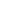 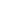 Mês	/	Ano:	Renda1) 	/ 	: R$  	2) 	/ 	: R$  	3) 	/ 	: R$  	Declaro serem verdadeiras as informações acima prestadas e estou ciente que a declaração falsa constitui crime de falsidade ideológica com penas previstas no art. 299 do Código Penal. 	, 	de 	de	 Local e Data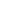 Assinatura do Declarante(Conforme Documento de Identidade)